Technická specifikaceNázev akce :			II/174 Tochovice, most ev.č. 174-003 Místo realizace akce :	most na silnici č.II/174  přes potok v obci Tochovice,                                               okres Příbram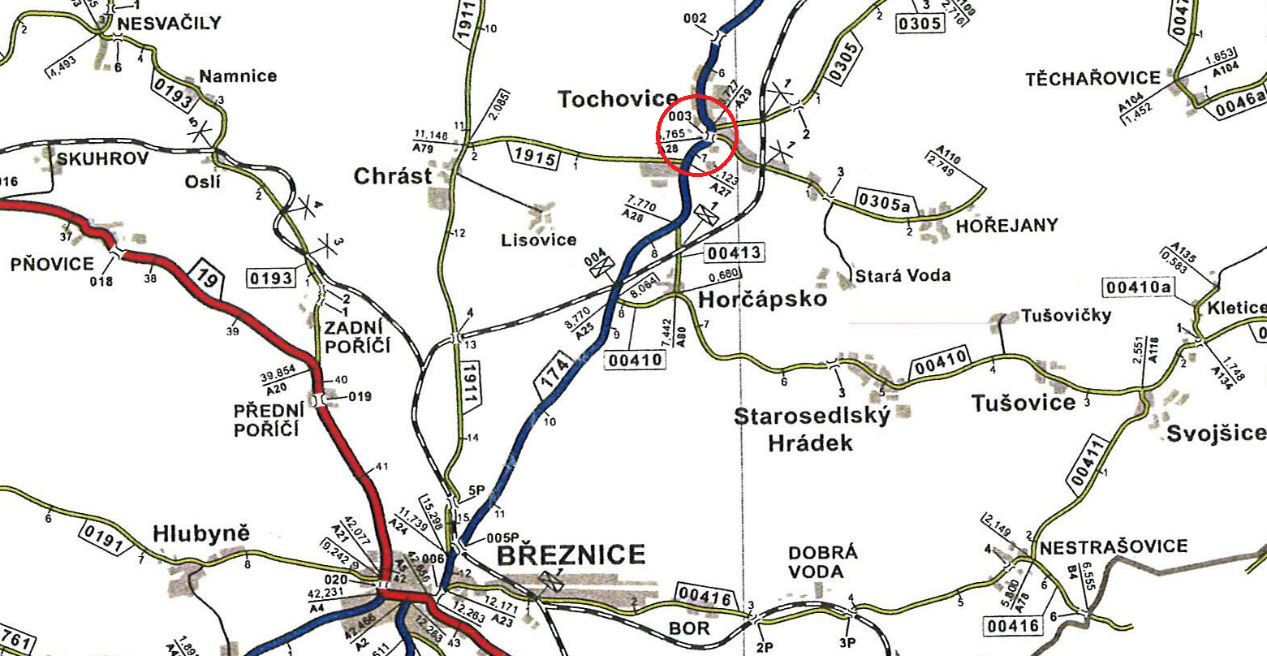 Staničení provozní: 6,740-6,790 km,   CMS: Rožmitál   Zodpovídá MT: Slavomír KellnerZákladní popis akce : Současný stavební stav mostu a výčet požadovaných oprav:                       Rekonstrukce mostu spočívající v odstranění stávajícího mostu a jeho nahrazení mostem novým, navrženým na normové zatížení – Stávající mostní konstrukce bude odstraněna včetně základů. Novou nosnou konstrukci tvoří plošně založený železobetonový polorám o jednom poli na mikro pilotách. Vozovka na mostě živičná třívrstvá Římsy železobetonové monolitické chodníkové se zábradlím. Stavba je dále členěna na stavební objekty:             SO  001 DemoliceSO  181 Dopravně inženýrské opatřeníSO  201 MostStavební povolení bylo vydáno 17.9.2018.Současný stavební stav mostu je VI Velmi špatný. Izolace mostu je nefunkční – do nosné konstrukce zatéká kamenná klenba se místy rozpadá.. Kontakt : Miroslav Dostál hlavní mostní technik KSÚS SK, mobil 778 532 514, email: miroslav.dostal_jr@ksus.czSlavomír Kellner, mostní technik oblast Benešov, mobil 602577658, email: slavomir.kellner@ksus.czKrajská správa a údržba silnic Středočeského kraje, , Zborovská 11, 150 21 Praha 5Zpracoval:   Slavomír KellnerDatum 12.2.2020